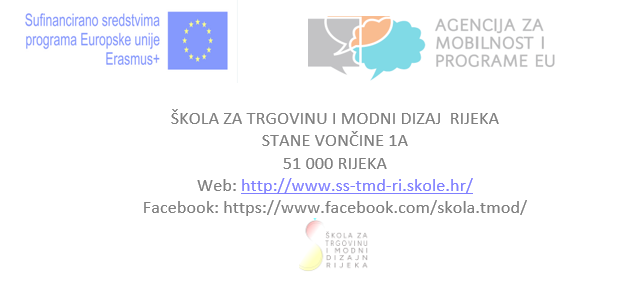 PRIJAVNICA ZA MOBILNOST OSOBLJA NA NATJEČAJ ERASMUS+ 2023.Ispunite odgovarajuću tablicu ovisno o VRSTI AKTIVNOSTI koju prijavljujete i donesite osobno u administraciju škole zaključno s 28.08.2023. g. Ako je potrebno, dodajte retke u tablicu. OBAVEZNA su polja označena zvjezdicom. Nepotpune prijave neće se moći uzeti u obzir.  Za sva pitanja obratite se školskoj Erasmus koordinatorici i provjerite Erasmus+ 2023 vodič kroz program.Potpis:1 sudionici neko vrijeme mogu provesti u organizaciji primateljici u drugoj zemlji kako bi naučili nove prakse i stekli nove ideje promatranjem kolega, stručnjaka i drugih odgojnoobrazovnih djelatnika u svakodnevnom radu u organizaciji primateljici i interakcijom s njima 2 sudionici neko vrijeme mogu poučavati ili osposobljavati učenike u organizaciji primateljici u drugoj zemlji te tako i sami učiti kroz obavljanje zadataka i razmjene s kolegama stručnjacima3 Sudionici mogu pohađati strukturirane tečajeve ili slične vrste osposobljavanja koje pružaju kvalificirani stručnjaci, a temelje se na unaprijed definiranim programima učenja i ishodima učenja. U osposobljavanje moraju biti uključeni sudionici iz najmanje dvije zemlje i mora im se omogućiti interakcija s drugim polaznicima i s predavačimaVRSTA AKTIVNOSTIIME I PREZIME SUDIONIKATRAJANJE MOBILNOSTI PO SUDIONIKU U DANIMA*PARTNERSKA USTANOVA, MJESTO, DRŽAVACILJ AKTIVNOSTI*PODRUČJE /AKTIV*KOORDINATOR MOBILNOSTI*